Logo application form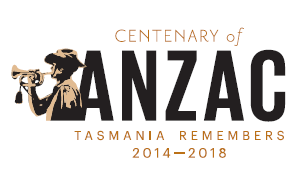 All applications to use the logo are to be made to:Department of Premier and CabinetCentenary of ANZAC Project OfficerGPO Box 123HOBART   TAS   7001centenaryofanzac@dpac.tas.gov.au03 6232 7090Permission to use the logo is not an endorsement of an event or initiative, but rather an acknowledgement that the event or initiative fits with the aims and the spirit of the Tasmanian Centenary of ANZAC commemorative program.Applicant’s full name  	Organisation name (if applicable)  	Address  	Phone number  	  Email  	Describe your proposed event or initiativeHow do you propose to use the logoSignature  	  Date  	